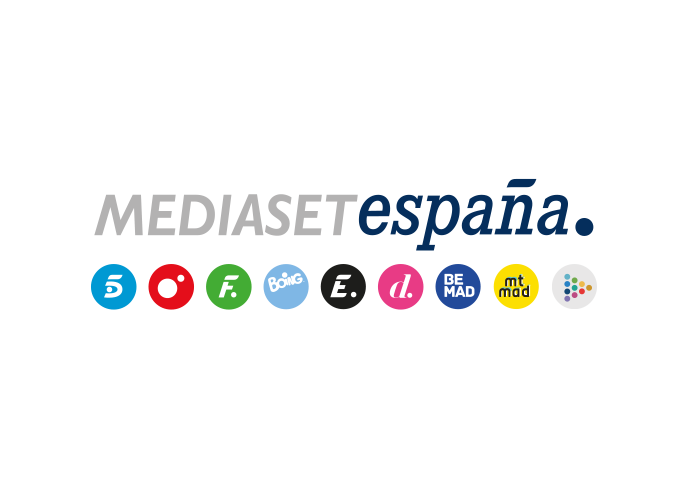 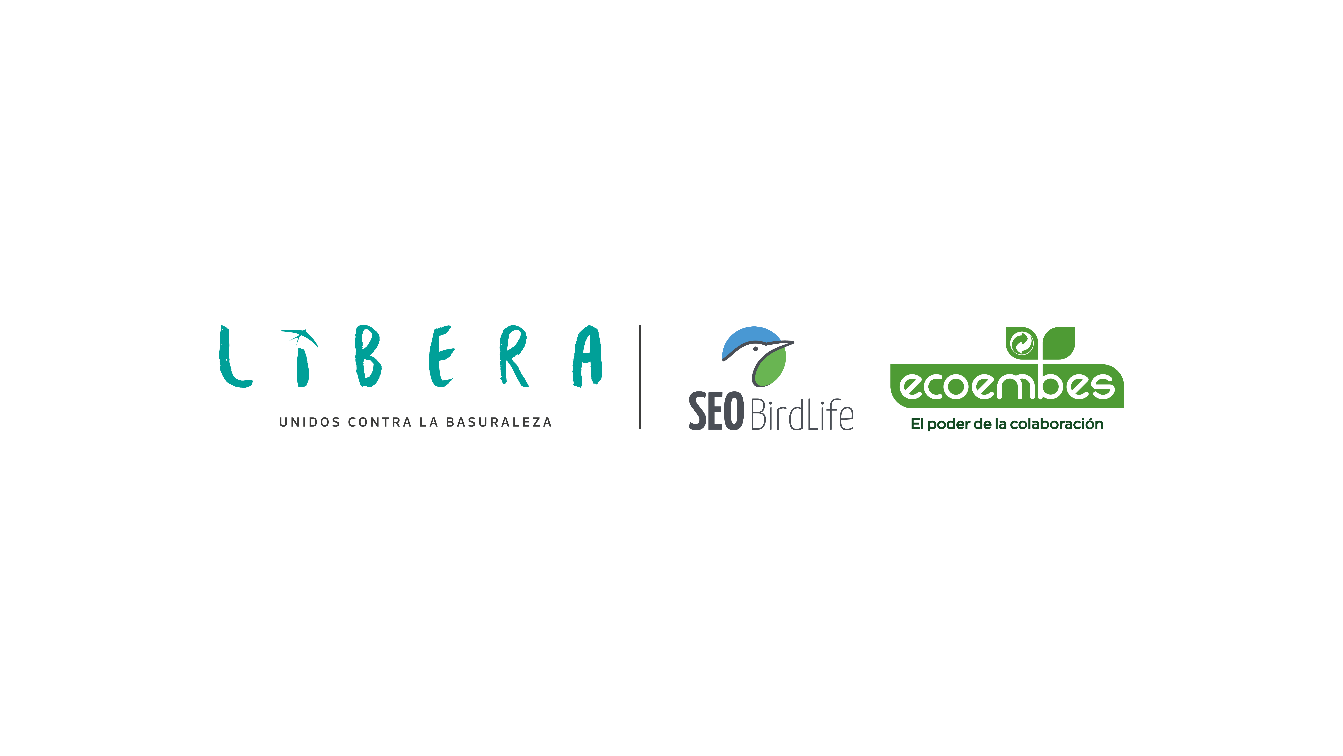 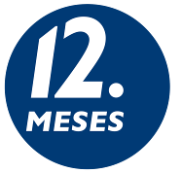 Madrid, 22 de marzo de 2023Isabel Jiménez, Manu Carreño, Ion Aramendi, Diego Losada y Nuria Marín, juntos en una nueva edición de la campaña ‘12 Meses contra la Basuraleza’ Mediaset España arranca hoy la primera fase de la acción con el estreno de un spot y cortinillas donde los presentadores se erigen como los ‘Liberadores’ de basuraleza, invitando a los espectadores a unirse al movimiento para luchar contra el abandono de residuos y concienciarse sobre un cambio de actitudes.En una segunda fase, explicarán en una nueva creatividad las formas de colaborar en la recogida de residuos ‘1m2 contra la basuraleza’ organizada por Proyecto LIBERA, de SEO/BirdLife en alianza con Ecoembes, que tendrá lugar el próximo 3 de junio y a la que cualquier ciudadano podrá unirse a través de la web www.proyectolibera.org.12 Meses aboga por cuarto año por la sensibilización medioambiental, impulsando la acción ciudadana y la responsabilidad individual y colectiva en recoger los residuos propios y ajenos como eje de cambio en el cuidado del medio ambiente. La campaña se completará con la prescripción en programas, informativos y redes sociales.Mediaset España relanza la campaña de sensibilización medioambiental ‘12 Meses contra la Basuraleza’ puesta en marcha por cuarto año consecutivo a través del Proyecto LIBERA, diseñado por SEO/BirdLife en alianza con Ecoembes. Para esta edición, la iniciativa de comunicación social del grupo ha diseñado una campaña en dos fases participada por los presentadores Isabel Jiménez, Manu Carreño, Diego Losada, Ion Aramendi y Nuria Marín, quienes se convierten en los portavoces del equipo de ‘Liberadores’, invitando a los espectadores a sumarse al movimiento que reivindica diferentes actitudes en favor de la naturaleza.Para ello, los canales del grupo, sus soportes digitales y redes sociales estrenan hoy un spot y una cortinilla con servicio de subtitulado descriptivo en las que este plantel de rostros de Mediaset España hace un llamamiento a la reflexión medioambiental, apelando al cuidado y la conservación de los espacios naturales, la sostenibilidad, la reducción del consumo o la reutilización y el reciclaje.En la segunda fase de la campaña, todos ellos serán de nuevo los protagonistas de una nueva creatividad en la que 12 Meses realizará una llamada directa a la acción, animando a los espectadores a colaborar el próximo 3 de junio en una nueva edición de la gran retirada de residuos en espacios naturales ‘1m2 contra la basuraleza’, organizada anualmente por Proyecto LIBERA.Junto a la información sensibilizadora divulgada en antena, la campaña de 12 Meses contará nuevamente con la colaboración de los programas e informativos de Telecinco y Cuatro para exponer este grave impacto no sólo estético y paisajístico, sino fundamentalmente, medioambiental. Con esta campaña, 12 Meses pretende poner en valor la importancia que tiene formar parte de este eje de cambio en el cuidado ambiental, sensibilizando sobre la relevancia de la acción ciudadana y la responsabilidad individual y colectiva a la hora de recoger no sólo los residuos propios, sino todos los que cualquier persona se encuentra a su paso, evitando el impacto que acarrea a nivel contaminante y para la flora y la fauna.Mediaset España recordará asimismo a través de sus programas de actualidad e informativos el valor de reducir, reutilizar y reciclar entre la población y apostar por un modelo de producción y consumo más sostenible.Gracias al altavoz del grupo y a la campaña de 12 Meses, galardonada el pasado año con el Premio Caracol de Plata en la categoría de Impacto Social, la iniciativa ‘1m2 contra la basuraleza’ contó en 2022 con la colaboración récord de más de 30.000 voluntarios repartidos en los 1700 puntos habilitados en toda la geografía nacional, en los que se retiraron 119 toneladas de residuos como colillas, envoltorios de plástico, toallitas, latas, preservativos y mascarillas, además de ropa y enseres domésticos como televisores, frigoríficos y muebles.¿Cómo participar en la campaña?La iniciativa, ya disponible en la web oficial de 12 Meses, también tendrá reflejo en los soportes digitales de Mediaset España, así como en www.proyectolibera.org, donde los interesados pueden inscribirse hasta el próximo 26 de mayo creando y coordinando un punto de recogida en cualquier espacio natural de España o inscribiéndose desde el 3 de abril en alguno de los puntos ya creados.Asimismo, los interesados y participantes pueden difundir la acción a través de las redes sociales con el HT #Libera1m2. Además, quien lo desee, podrá registrar los residuos que vaya encontrando en la app ‘Basuraleza’, para comprobar los residuos más habituales por comunidad autónoma, alimentando la base de datos general que se elabora desde el Proyecto LIBERA conocida como el ‘Barómetro de la Basuraleza’.
Sobre LIBERA ‘LIBERA’ es un proyecto creado por SEO/BirdLife en alianza con Ecoembes. Su objetivo es concienciar y movilizar a la ciudadanía para mantener los espacios naturales libres de basuraleza. Para ello, plantea soluciones alrededor de los ejes de conocimiento, prevención y participación para minimizar su impacto ambiental. Con estas acciones trabaja para contribuir a la consecución de los ODS 4, 13, 14, 15 y 17.  Desde su puesta en marcha, ha movilizado más de 130.000 voluntarios, colaborado con más de 2.200 organizaciones y colectivos. Más información en www.proyectolibera.org Sobre SEO/BirdLife SEO/BirdLife (seo.org) es la organización ambiental decana en España, con más de 60 años de historia. Con las aves como bandera, indicador reconocido por Eurostat para medir la salud del medio ambiente, esta ONG declarada de interés público trabaja para garantizar la conservación de la biodiversidad, promover la educación ambiental y generar conocimiento científico a través de sus programas de ciencia ciudadana, que movilizan a más de 9000 voluntarios cada año, convirtiendo a SEO/BirdLife que en la organización ambiental española con mayor número de colaboradores. Sobre Ecoembes Ecoembes es la organización ambiental sin ánimo de lucro que coordina en España el reciclaje de los envases de plástico, las latas y los briks en el contenedor amarillo y los envases de cartón y papel en el contenedor azul. En 2020, se entregaron a instalaciones recicladoras 1.490.283 toneladas de envases domésticos procedentes de los contenedores amarillos y azules de la calle, de recogidas selectivas en lugares de gran afluencia y de plantas de residuos municipales. Gracias a ello, se obtuvieron numerosos beneficios ambientales como evitar la emisión de 1,67 millones de toneladas de CO2 a la atmósfera o ahorrar 20,29 millones de m3 de agua y 6,37 millones de Mwh de energía. Más información:www.12meses.esTwitter: @12_mesesFacebook: /12mesesInstagram: @12_meses